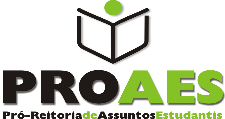                                                    FORMULÁRIO PARA RECURSO À PRÓ-REITORIA DE ASSUNTOS ESTUDANTIS. UNIVERSIDADE FEDERAL FLUMINENSE Referente ao Edital 2016 - Programa Moradia Estudantil/Auxílio Moradia de Niterói Prezados Senhores, Eu,____________________________________________________, candidato (a) do processo seletivo para o Programa Moradia Estudantil /Auxílio Moradia de  Niterói, CPF nº __________________, sob a matrícula nº ________________ na Universidade Federal Fluminense, venho através deste apresentar o seguinte recurso*: 1) Motivo do recurso (indique que item do Edital você considera que foi descumprido) ___________________________________________________________________________________________________________________________________________________________________________________________________________________________________________________________________________________2)Justificativa fundamentada (diga por que você acha que o item foi descumprido) ___________________________________________________________________________________________________________________________________________________________________________________________________________________________________________________________________________________3)Solicitação (com base na justificativa acima, apresente o que você pretende que seja reconsiderado) ____________________________________________________________________________________________________________________________________________________________________________________________________________________________________________________________________________________*O limite de linhas deve ser respeitado no ato da solicitação do recurso.                                                                                Data: ____/_____/ 2017.                                                             _________________________________                                                                             Assinatura do aluno  (Espaço reservado à PROAES)Considerações: